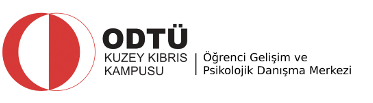 ODTÜ KUZEY KIBRIS KAMPUSU 2012-2013 ORYANTASYON LİDERLİĞİ PROJESİDEĞERLENDİRME RAPORUHAZIRLAYANLARZ. Eda Sun SelışıkSevgül CanovaNazan TekgüçOCAK 20132012-2013 ORYANTASYON LİDERLİĞİ PROJESİ’NİN (OLP) LİDER BAKIŞ AÇISIYLA DEĞERLENDİRİLMESİ2012-2013 Oryantasyon Liderliği Projesi (OLP) Türkiye ve Kıbrıs olarak iki ayakta yürütülmüştür. 37 Oryantasyon lideri projeye destek vermiştir. Türkiye ayağı, sınav sonuçlarının açıklanmasıyla başlamıştır. Bu süreç içerisinde oryantasyon liderleri, aday öğrencilerin kampus ve kampus yaşamı ile ilgili sorularını yanıtlamıştır. Kıbrıs ayağı ise 17-20 Eylül tarihleri arasında oryantasyon programı kapsamında yürütülmüştür. Liderler bu süre boyunca, öğrencilerin karşılanmasında, kampusun tanıtılmasında, yurt kayıtlarında ve etkileşimli ders kayıtlarında yeni gelen öğrencilere destek vermiştir.   OLP’nin lider öğrencilerin bakış açısıyla değerlendirmesi amacıyla çevrimiçi anket uygulaması yapılmıştır. Ankette, 10 adet açık uçlu soru yer almaktadır. Uygulamaya 25 lider öğrenci katılmıştır. Lider öğrencilerin cevapları, aşağıda ankette yer alan soru başlıkları altında lider öğrencilerin yanıtlarına sadık kalınarak özetlenmiştir. Bazı oryantasyon liderlerinin anketin 5. ve 7. sorusuna verdikleri cevaplar örtüştüğünden 2 soruya verilen yanıtlar birleştirilerek (tek bir defa) değerlendirmeye alınmış ve bu sorulara verilen yanıtlar 5. soru başlığı altında rapor edilmiştir. Anketin 3., 4. ve 5. sorusuna verilen cevaplar, liderlerin cevaplarının içeriğinden yola çıkarılarak oluşturulan alt başlıklar altında özetlenmiştir. Her bir alt başlığın yanında belirtilen n sayıları kişi sayısını değil, görüş sayısını belirtmektedir. Ayrıca, her bir ana başlığın altında o alanı yansıtan lider ifadelerinden alıntılama yapılmış ve hangi lider tarafından belirtildiği ifadenin yanına (örn., OL 1) not düşülmüştür.  Projedeki göreviniz neydi? Projede her bir liderin, genel sorumlulukları (Türkiye’deyken üzerlerine atanan öğrencilerin sorularını yanıtlama, Oryantasyon Programı’na ve etkinliklerine öğrencileriyle birlikte katılma, kampus turu) haricinde özel görevleri de bulunmaktadır. Tablo 1’de, projede görev alan ve ankete katılan oryantasyon liderlerinin görev dağılımlarına göre sayıları verilmiştir. Bazı liderler birden fazla görevde yer almıştır.                                                                                 Tablo 1. Oryantasyon liderlerinin görev dağılımlarına göre sayılarıOryantasyon liderliğiniz boyunca en sık karşılaştığınız sorular nelerdi?Lider öğrenciler tarafından sıklıkla karşılaşıldığı belirtilen sorular (a) yurtlar, (b) eğitim, (c) KKTC’de ve kampusta yaşam, (d) ulaşım, (e) kayıt ve bürokratik işlemler, (f) diğer olmak üzere 6 genel başlık altında toplanmıştır. Başlıkların yanındaki n sayıları, konuyla ilgili kaç kere soru sorulduğunu belirtmektedir. Eğitim (n=29)Okul zor mu? Hazırlık sınıfları nasıl belirleniyor? Hazırlık sınavına nasıl hazırlansam daha kolay geçebilirim? Hazırlık zor mu?Hazırlık sınavının amacı nedir?Hazırlık sınavında ne gibi sorular soruluyor?Hazırlığı atlama koşulları nelerdir?Hazırlık kur belirleme sınavında her kuru geçme notu kaç?Hazırlığı 1 yıl içinde geçebilir miyim?Sınav tarihleri nelerdir?Arkadaşımla aynı sınıfa geçmek istiyorum, nasıl yapabiliriz?Bölüm hocalarıHocalar kasten sınıfta bırakır mı?KKTC’de ve Kampusta Yaşam (n=11)Nerelerden yemek yiyebiliriz?Veliler için konaklama imkanları nelerdir? Ucuz olan yerler var mı?Kalkanlı’da neler var?Toplulukların etkinlik ve toplantılarını nereden öğrenebiliriz?Bir öğrencinin aylık harcaması ortalama ne kadar olur? Yemekhane nasıldır?Burda neler yapıyorsunuz?Kampus çevresinde neler var?Yurtlar(n= 10)Yurt imkanları nelerdir?Hangi yurt daha iyi?Yurt bursu olanlar da yurt depozitosunu yatıracak mı?Yurtlarda her istediğimizi yapabiliyor muyuz?Yurt şartları nasıldır?  Yurt ücretine yemek ücreti de dahil mi?Yurtlara giriş saati var mı?Yurt bursu olanakları nelerdir?Kayıt ve Bürokratik İşlemler (n=7)Muhaceret nasıl yaptırılıyor? Pasaportla giriş yaptım, kimlik ile çıkış yapsam sorun olur mu? Sağlık sigortası neleri kapsamakta?Kayıt İşlemleriUlaşım (n=4)Okula ulaşımı nasıl sağlayabiliriz? Okuldan Güzelyurt’a servisler var mı?Okul servisi hangi saatlerde var?Okul ile havaalanı arası kaç saat?Diğer (n=8)İnternet bağlantımı nasıl halledebilirim? Gelirken yanımda ne getirmeliyim? Kayıtlara gelirken eşyalarımı getirip Türkiye’ye döneceğim. Okulda eşyalarımı bırakabileceğim yer var mı?Oryantasyon ofisi nerede?Veli konaklamasıAnkara kampusuOryantasyon Liderliği Projesinin yeni gelen öğrenci arkadaşlarınız için faydalı olduğunu düşünüyor musunuz?Oryantasyon liderleri, OLP’nin, Kıbrıs ve kampusta yaşamla ilgili bilgi ve arkadaş edinmeye olanak sağlaması, uyum sürecinin kolaylaştırılması ve öğrencilere gereken konularda yardım ve rehberlik sağlanması açısından faydalı olduğunu belirtmiştir.Bilgi edinmeye olanak sağlaması (n=24)Oryantasyon liderleri, OLP’nin, öğrencilerin kampusa gelmeden önce ve kampusa geldiklerinde Kıbrıs ve kampusta yaşamla ilgili merak ettikleri sorularının cevaplanarak bilgi eksikliklerinin giderilmesi açısından faydalı olduğunu belirtmiştir.“Türkiye ayağı için yararlı olduğumu düşünüyorum, bunu saatin kaç olmasına aldırmaksızın beni aramaktan çekinmemelerini, akıllarına gelen her soruyu yanıtlamaya çalışacağımı söyleyerek yaptım. Kıbrıs ayağı için de yararlı olduğumu düşünüyorum, hala görüştüğüm yeni öğrenciler var ve hala beni arayıp soru sorabiliyorlar” (OL 13).“Kesinlikle faydalı olduğunu düşünmekteyim. Türkiye ayağı veli ve öğrencilerin kafasındaki pürüzleri gidermek için bence bulunmaz bir olanak” (OL 16).Yalnızlığın hafifletilmesi ve uyum sürecinin kolaylaştırılması (n=18)Oryantasyon liderleri, OLP’nin öğrencilerin kampusa yeni geldiklerinde arkadaş edinmelerine olanak sağlayıp ilk zamanlarda hissedilmesi olası yalnızlık duygusunun azaltılmasını sağladığını ve kampusa uyum süreçlerini kolaylaştırdığını belirtmiştir.“Yararlı olduğunu düşünüyorum. Kampusa geldiklerinde kimseyi tanımıyorlar fakat liderleri onlarla ilgileniyor. Yalnız kalmıyorlar ve bu onların bu yeni hayata uyumu için çok güzel bir adım. Ayrıca gruplarındaki arkadaşlarıyla tanışmaları (özellikle de kendi bölüm arkadaşlarıyla)dersler başladığında da onlara faydalı oluyor” (OL 9).“…KKTC'de öğrenci okula geldiği andan itibaren yaşadığı boşluğu oryantasyon liderinin yardımıyla çözebilir. Bunun dışında da Oryantasyon Programı, öğrencilerin okuldaki yeni arkadaşlarıyla uyumunu kolaylaştıran bir program” (OL 5).Rehberlik (n=10)Oryantasyon liderleri, yeni gelen öğrencilere kendi deneyimlerinden yola çıkarak rehberlik etmelerinin öğrenciler açısından önemli bir destek olduğunu belirtmiştir.“…Topluluk faaliyetleri hakkında yaptığımız bilgilendirmelerle, yeni gelenleri öncelikli olarak topluluklara yönlendirdik. Böylece hem sosyalleşme açısından, hem de kampusta zaman geçirme açısından onları yönlendirerek faydalı olduğumu düşünüyorum” (OL 6). “Elbette faydası tartışılmaz. En başta hiç daha önce gelmediğin bir yerde seni bekleyen, yol gösterici birisinin olması insanları, hem aile hem de öğrencileri çok rahatlatıyor” (OL 22).Sizinle kendi üzerinizdeki öğrenciler ve/veya aileleri projeyle ilgili görüşlerini paylaştılar mı?Oryantasyon liderleri, bazı aile ve öğrencilerin projeyle ilgili görüşlerini belirtmediklerini (n=9), görüş belirtenlerin ise bir kısmının (n=5) olumsuz yorumlarda bulunurken çoğunun (n=15)  projeyle ilgili memnuniyetlerini dile getirdiklerini belirtmiştir.“Projenin çok başarılı olduğunu, onlarla ve çocuklarıyla ilgilendiğimiz için minnettar olduklarını belirttiler. Bizi etrafta koşuştururken ve bütün sorularını cevaplarken gördüklerini ve yaptığımız iş için bizleri tebrik ettiklerini söylediler. Hatta bazı aileler çocukları için "size güvendik, sizlere emanet ediyoruz" dedikleri oldu” (OL 6).“Etkileşimli kayıtlarda yardımcı olurken; çoğunlukla yabancı öğrencilerin olumlu tepkisiyle karşılaştım. Hatta bir tanesi üniversitesinden ayrılıp buraya geldiğine çok memnundu çünkü burada yeni gelenlere daha çok yardımcı olunduğunu ve kendini geliştirme açısından burada daha fazla olanakların olduğunu söyledi” (OL 23).“Nasıl gidecez, neden okulun bir aracı yok bizi KIBHAS’la neden uğraştırıyorsunuz? Koskoca ODTÜ'nün neden bir karşılama otobüsü olmaz ki? gibi sorular en çok karşılaştığım sorulardı” (OL 22).Size göre projenin aksayan yönleri nelerdir?Oryantasyon liderlerinin çoğu, OLP’nin işleyişinde sayısı fazla olmamakla birlikte bazı sıkıntılarla karşılaşıldığını belirtmiştir. Oryantasyon liderlerinin bazıları ise projenin herhangi bir aksama yaşanmadan yürütüldüğünü ifade ederken diğerleri ise herhangi bir görüş belirtmemiştir.Karşılama ve Konaklamada Yaşanan AksaklıklarKarşılama ve konaklamayla ilgili belirtilen aksayan yönler arasında (n=9); (a) karşılamanın okulun servis aracıyla yapılmaması, (b) KIBHAS’la ilgili aksaklıklar (örn.; saatlerinin aksaması, havaalanındaki KIBHAS görevlilerin yeni gelen öğrencilere gereken önemi ve hassasiyeti göstermemesi), (c) deniz yoluyla gelen öğrencilerin karşılanmaması ve (d) velilerin konaklaması yer almaktadır.“Projenin aksayan ve oryantasyon programının en büyük problemi okulumuzun kendi otobüsü olmaması ve havaalanındaki KIBHAS görevlilerinin yeni gelen öğrencilere gereken önemi ve hassasiyeti göstermemeleriydi” (OL 25).“Velilerin kalacak yer durumu, birçok velinin misafirhanenin sisteminden bihaber oluşu ya da misafirhanenin "siz gelin yer vardır demesi" sorunu en büyük sorunum oldu” (OL 13). OLP’nin Genel İşleyişine Yönelik OLP’nin genel işleyişine yönelik olarak belirtilen bazı aksayan yönler arasında (n=20); (a) öğrenciler ve oryantasyon liderleri arasında yaşanan iletişim kopukluğu, (b) liderlerin görev dağılımıyla ilgili yaşanan sıkıntılar (örn:, işbölümünün eşit olmaması, bazı görev yerlerine atanan liderlerin yeterli sayıda olmaması), (c) bazı liderlerin görevini aksatması ve (d) uluslararası öğrencilerden sorumlu liderlerin yeteri kadar bilgilendirilmemesi yer almaktadır.“…Şayet üzerimize atanan öğrencilerin iletişim bilgileri elimizde olsaydı, bize ulaşmayan öğrencilere biz ulaşıp herhangi bir konuda bir soru veya sorunlarının olup olmadığını öğrenmeye ve yardımcı olmaya çalışabilirdik. Zira oryantasyon programından ve liderinden kampusa gelince haberdar olan öğrenciler oldu” (OL 4).“Oryantasyon liderleri arasında iş bölümünün eşit olmaması. Bazı arkadaşlarımız gönüllü olarak fazladan çalışmalarına karşın bazılarınınsa yükümlülüğü olan şeyleri bile yapmaması haksızlık oluşturdu” (OL 14).“Yurtlara kayıt için gelen yabancı uyruklu öğrenciler hakkında bize hiçbir bilgilendirme yapılmadı. Hangi belgelerin doldurulması gerektiği, yabancı uyrukluların bunları nereden ve nasıl temin edebileceği hakkında bir bilgimiz yoktu. Gece saatlerinde gelenleri ertesi sabah oryantasyon ofisine yönlendirebildik sadece” (OL 6). Kaynaklarda Yaşanan SorunlarKaynaklarda yaşanan sorunlara yönelik başlıca belirtilen aksaklıklar arasında (n=9); (a) öğrenci kılavuzundaki bazı bilgilerin açık ve net olmaması, (b) oryantasyon ofisi ve fotokopi çekilen yerleri gösteren tabelaların eksikliği ve (c) topluluk masalarının zengin olmaması yer almaktadır.“Projenin aksayan noktası olarak, kılavuzdaki bazı bilgilerin açık ve net olmadığını, bunun da öğrencilere cevap verirken kafa karışıklığı yarattığını ve doğru cevabı geç vermemiz olduğunu söyleyebilirim” (OL 1).“Öğrencilerin pasaport gerekli mi, sonra alsak olur mu, muhaceret zorunlu mu şeklindeki sorularını yanıtlarken zorlandım çünkü ben okuldaki ikinci senemde ehliyet işlerinde gerektiği için muhaceret yaptırdım ve o zamana kadar da kimliğimle giriş-çıkış yaptım, fakat muhaceret işleminin zorunlu olduğu söyleniyor. Öğrencilere pasaport çıkartın desem buraya geldiklerinde muhaceretin gerekmediğini görüp yanlış bilgi verildiğini düşünebilirler” (OL 2).ÖnerilerOryantasyon liderlerinin bazıları (n=4) projeye yönelik herhangi bir öneri getirmemiş, bazılarıysa (n=3) projenin yürütüldüğü haliyle oldukça etkili bulduğunu belirtmiştir. Oryantasyon liderlerinin büyük bir çoğunluğu (n=16) ise OLP’nin işleyişine yönelik çeşitli öneriler getirmiştir. İşleyişe yönelik öneriler aşağıda 7 başlık altında özetlenmiştir.Oryantasyon programının tanıtılması ve oryantasyon programına katılımın arttırılmasıProgramın varlığının ve öneminin kayıt öncesi ve sonrası daha fazla vurgulanmasıOryantasyon programında yeni öğrencilere daha fazla zorunluluklar getirilerek programa katılımın arttırılmasıÖğrencilerin oryantasyon kitapçığını daha etkin bir şekilde kullanmasının sağlanması ve kitapçığın daha detaylı hale getirilmesiKarşılama ve velilerin konaklamasıOkulun kendi otobüsleriyle öğrencilerin karşılanarak havaalanında yaşanan krizlerin önlenmesi Velilere  yurtlarda kısa süreli (1 gün) konaklama imkanı sağlanmasıÖğrenci adaylarıyla ve yeni kazanan öğrencilerle iletişimin arttırılmasıKazanan öğrencilerin iletişim bilgilerinin oryantasyon liderlerine iletilerek oryantasyon liderlerinin öğrencilere ulaşması böylelikle program ve proje hakkında öğrencilerin bilgilendirilmesiGörevlendirilen lider sayısının arttırılmasıProjede daha fazla liderin yer almasıOfis ve bilişim teknolojilerinden sorumlu liderlerin sayısının artırılması  Türkiye ayağından yönlendirilen soruların yanıtlanmasının daha sistematik hale getirilmesiSeneye liderlerin hepsinin üye olduğu ve soruların interaktif şekilde cevaplandığı bir sayfa oluşturulmasıLiderlerin sorumlu kişiye yönlendirdikleri sorularına daha hızlı cevap almalarının sağlanması ve bir liderin yönelttiği sorunun cevaplarının tüm liderlerle paylaşılması Gelebilecek soruların cevaplarıyla ilgili liderlerin önceden bilgilendirilmesi, bunun için bir bilgi bankasının oluşturulması Kaynakların sağlanmasıProgram çerçevesinde liderlerin ofisle, birbirleriyle ve yeni gelen öğrencilerle daha sağlıklı iletişimi için geçici olarak telefon ya da hat sağlanmasıOryantasyon ofisine daha fazla bilgisayar konulması Oryantasyon ile ilgili her yerin kampus içinde tabelalarla gösterilmesiKampusun tanıtımıTürkiye ayağında liderler ve yaşadıkları illerdeki ODTÜ mezunları dernekleri arasında iletişimin ve koordinasyonun sağlanması Muhtelif şehirlerde (İzmir, İstanbul, Gaziantep, Adana) bulunan liselerde seminerler ve bilgilendirme toplantıları düzenlenmesiProjede yer almak sizin için nasıl bir deneyimdi? Olduysa kazanımlarınız ne/nelerdir?Oryantasyon liderlerinin deneyimlerine ve kazanımlarına yönelik görüşleri, belirtilme sıklıklarıyla birlikte aşağıda 2 başlık altında özetlenmiştir. Bir lider tarafından belirtilen sıfat veya ifadelerin yanında n sayısı verilmemiştir.Deneyimin NiteliğiGüzel (n=6)Yorucu (n=5)Keyifli  (n=4)Eğlenceli (n=3)İyi bir deneyim (n=2)Zevkli Faydalı ÖnemliKişisel ve sosyal kazanımlarİletişim becerileri (n=9)Liderlik becerisi (n=6)Organizasyon ve ekip halinde çalışma becerisi (n=4)Yeni arkadaşlarla tanışma (n=4)Özgüven (n=3)Problem çözme becerisi(n=2)Sorumluluk duygusunu öne çıkarma (n=2)Plan yapma Büyüdüğünü hissetme Faydalı olduğunu hissetme Yeni bilgiler edinme Kendine olan saygının artması Tekrardan bu projede görev almak ister misiniz?Oryantasyon liderlerinden 24’ü (%96) tekrardan projede görev almak istediğini, 1’i (%4) ise istemediğini belirtmiştir.                     	Evet=24  (%96)                       Hayır=1 (%4)2012-2013 Oryantasyon Programı ve Liderliği Projesi’nin hazırlık (plan) aşamasında görev almak ister misiniz? İsterseniz hazırlık aşamasında nasıl bir katkı sağlayabilirsiniz?Oryantasyon liderlerinin 11’i (% 44) planlama aşamasında görev almak istediğini, 3’ü (% 12) ise görev almak istemediğini belirtmiştir. Liderlerden 1 (% 4) kişi mezun olacağı için katılamayacağını, 1 kişi (% 4) karar vermek için daha fazla bilgi almak istediğini ve bir başka kişi ise (% 4) karar vermek için erken olduğunu bildirmiştir. 8 (%32) Oryantasyon lideri de soruya cevap vermemiştir. Liderler, projenin hazırlık, uygulama ve değerlendirme aşamasında fikir üretmede, tecrübelerini aktarmada, aksayan yönlerin belirlenmesinde ve değişmesi gereken noktaların belirtilmesinde katkı sağlayabileceklerini iletmiştir.  SonuçOryantasyon liderlerinin görüşleri ve gözlemler 2012-2013 OLP’nin başarıyla yürütüldüğünü göstermiştir. Oryantasyon liderleri, işleyişte çok fazla aksamaya yol açmamakla birlikte programın yürütülmesinde yaşanan bazı sıkıntılara değinmiş ve bu sıkıntıların giderilmesine yönelik önerilerini belirtmiştir. 2012-2013 Bahar Dönemi’nde OLP’de görev alan liderlere teşekkür belgelerinin verileceği toplantıda liderlerle araştırma bulguları paylaşılarak 2012-2013 OLP’nin genel bir değerlendirilmesi yapılacaktır. Araştırma bulguları ve toplantıda ifade edilecek olan öneriler göz önüne alınarak 2013-2014 Oryantasyon Liderliği Projesi planlanacaktır.Görev TanımıOryantasyon Lideri   SayısıAnkete Katılan Lider SayısıAnkete Katılan Lider SayısıYurtlarda sorumlu191913Havaalanı hareketli663Havaalanı sabit553Etkileşimli ders kayıtlarından sorumlu441Bilişim işlerinden sorumlu222Oryantasyon ofisi sorumlusu332Uluslararası öğrencilerden sorumlu 331